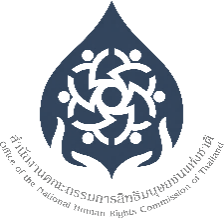 สำนักดิจิทัลสิทธิมนุษยชนสำนักงานคณะกรรมการสิทธิมนุษยชนแห่งชาติชื่อ – นามสกุล ………………………………………………………………………………………………………..…………………………. ข้าราชการ    พนักงานราชการ    ลูกจ้าง       อื่น ๆ ……………………………..………………………ตำแหน่ง…………………………………………………………………………………………………………………..………………………….สำนัก................................................................กลุ่มงาน…………………………………………………………….……………..เบอร์โทรศัพท์ภายใน………………………………………………………………………………………….………………………………..ชื่อผู้ใช้ระบบ (Username) …..…………………………………………..……………………………………………….……………..หมายเหตุ : ชื่อผู้ใช้ต้องเป็นชื่อภาษาอังกฤษตามด้วยสัญลักษณ์ สัญประกาศ (_) ตามด้วยตัวอักษรตัวแรกของนามสกุล 
ทั้งนี้หากชื่อผู้ใช้ซ้ำจะเพิ่มเป็นตัวอักษรตัวสองของนามสกุลหรือ ตัวเลข ตัวอักษรอื่นใดเพื่อมิให้ชื่อซ้ำกันรหัสผ่านระบบ (Password) …………………………………………………………………………………………………..………..…หมายเหตุ : การกำหนดรหัสผ่านที่ดีต้องมีตัวอักษรไม่น้อยกว่า 6 ตัวอักษร โดยประกอบด้วยตัวอักษรภาษาอังกฤษ และตัวเลข อย่างน้อย 1 ตัวอักษร รหัสผ่านต้องไม่ซ้ำหรือเหมือนกับชื่อผู้ใช้เกิน 3 ตัวอักษรนโยบายการคุ้มครองข้อมูลส่วนบุคคล (Privacy Policy)          การดำเนินการเก็บรวบรวม ใช้ และเปิดเผยข้อมูลส่วนบุคคล ดังกล่าวเพื่อใช้ในการดำเนินงานของสำนักดิจิทัลสิทธิมนุษยชน และให้เป็นไปตามพระราชบัญญัติคุ้มครองข้อมูลส่วนบุคคล พ.ศ. 2562 และประกาศสำนักงานคณะกรรมการ
สิทธิมนุษยชนแห่งชาติ เรื่อง นโยบายการคุ้มครองข้อมูลส่วนบุคคลของสำนักงานคณะกรรมการสิทธิมนุษยชนแห่งชาติ โดยข้าพเจ้า   ยินยอมให้ข้อมูลส่วนบุคคล		              	   ไม่ยินยอมให้ข้อมูลส่วนบุคคล          ทั้งนี้ ก่อนการแสดงเจตนา ข้าพเจ้าได้ทราบถึงวัตถุประสงค์ในการเก็บรวบรวม ใช้ หรือเปิดเผย ข้อมูลส่วนบุคคล และมีความเข้าใจดีแล้ว          หากข้าพเจ้าประสงค์จะขอถอนความยินยอมการดำเนินการเก็บรวบรวม ใช้ และเปิดเผยข้อมูลส่วนบุคคล 
ของข้าพเจ้าในอนาคต ข้าพเจ้าทราบว่า การถอนความยินยอมดังกล่าวจะมีผลทำให้ ข้าพเจ้าไม่ได้รับความสะดวกในการใช้งานระบบสารสนเทศของสำนักงานคณะกรรมการสิทธิมนุษยชนแห่งชาติลงชื่อ.................................................ผู้ให้บริการ		ลงชื่อ..................................................ผู้รับบริการ      (................................................)			      (...................................................)วันที่..............................................................			วันที่...................................................................